เทศกาลดอกปอเทืองบานที่บ้านรำแดง	นายอุดม  ทักขระ  นายก อบต.รำแดง  กล่าวว่า จากการศึกษาพบว่าการปลูกต้นปอเทือง จะทำให้ได้ปุ๋ยพืชสดบำรุงดิน ตามแนวทางพระราชดำริเศรษฐกิจพอเพียงของพระบาทสมเด็จพระเจ้าอยู่หัวที่ทรงแนะนำให้กับเกษตรกรทำปุ๋ยหมักและปุ๋ยพืชสดใช้เอง เพื่อลดต้นทุนและยังสามารถแก้ปัญหาความเป็นกรดเป็นด่างหน้าดินในพื้นที่ไร่นา	ปอเทืองเป็นพืชตระกูลถั่ว ลำต้นตั้งตรง  แตกกิ่งก้านสาขามาก สูงประมาณ 150-190 เซนติเมตร มีดอกสีเหลือง ปอเทืองปลูกโดยใช้เมล็ดพันธุ์ 5 กก. ต่อ 1 ไร่ หลังจากปลูก 45 วัน จะเริ่มออกดอกบานสะพรั่งเต็มที่ประมาณ 15 วัน หลังจากนั้นสามารถไถกลบได้เลย ปอเทืองจะให้น้ำหนักปุ๋ยพืชสดประมาณ 2 ตัน ต่อไร่ ให้ธาตุอาหาร โดยเฉพาะไนโตรเจนในปริมาณสูง ตามด้วยฟอสฟอรัส และโพแทสเซียม นอกจากนี้ประโยชน์ของดอกปอเทืองยังมีความสวยงาม สามารถสร้างเป็นแหล่งท่องเที่ยวได้	“ผมคิดว่าเมื่อต้นปอเทืองมีประโยชน์มากมายเช่นนี้ จึงส่งเสริมให้ชาวรำแดงได้ปลูกในนาข้าว หลังฤดูเก็บเกี่ยว  โดยจะเริ่มหว่านเมล็ดปอเทืองในช่วงเดือนพฤษภาคม และในเดือนสิงหาคม ดอกปอเทืองจะบานสะพรั่งเต็มที่ เหลืองอร่ามไปทั้งทุ่ง สวยงามเต็มสองข้างทาง  ซึ่งจะเป็นการส่งเสริมการท่องเที่ยวเชิงเกษตรของตำบลรำแดงแล้ว ยังสร้างรายได้เพิ่มจากการท่องเที่ยว โดยการจำหน่ายของฝาก และเป็นการปรับภูมิทัศน์ในพื้นที่แล้วยังทำให้เป็นที่รู้จักของคนทั่วไปมากยิ่งขึ้น และจะส่งเสริมให้มีงานวันปอเทืองบานที่บ้านรำแดง       ในเดือนสิงหาคม ของทุก ๆ ปีอีกด้วย	วันที่ 7 สิงหาคม 2557  ศ.นพ.วิจารย์ พานิชย์  ให้เกียรติมาเยี่ยมพี่น้องชาวรำแดง นับเป็นมงคลยิ่งที่ท่านได้กล่าวชื่นชมและอวยพรให้รำแดงประสบความสำเร็จในการปฏิบัติงานและพัฒนางานยิ่งๆขึ้นไป      ขอกราบขอบพระคุณอย่างสูงไว้ ณ โอกาสนี้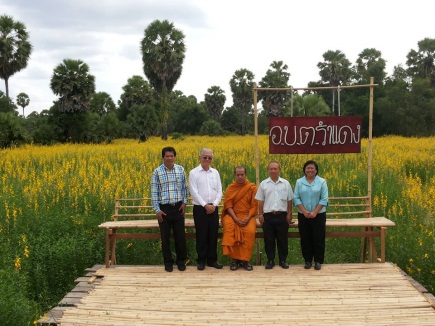 ภาพบรรยากาศทุ่งปอเทืองบาน ณ บ้านรำแดง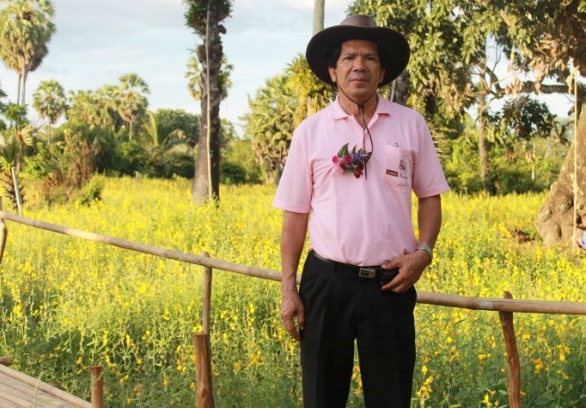 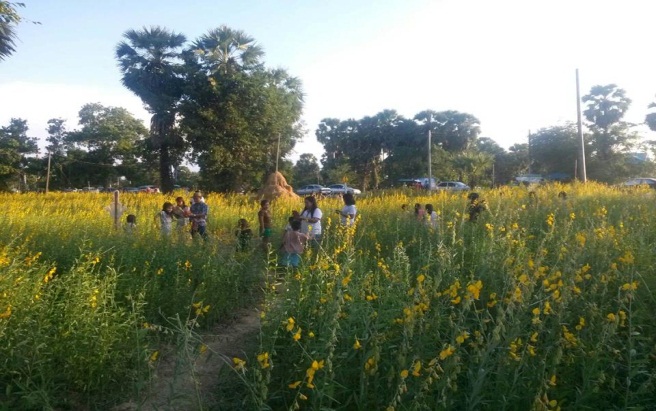 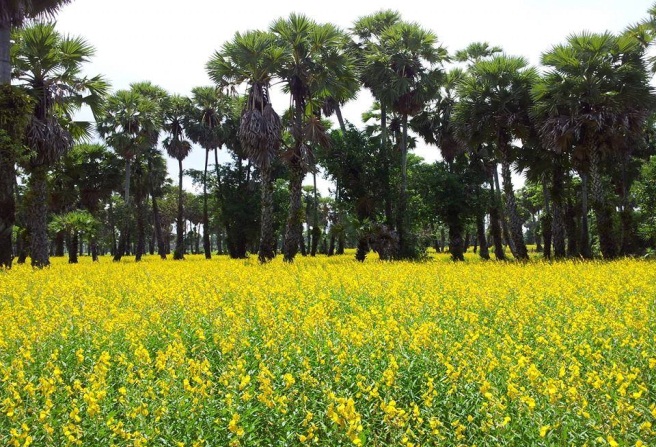 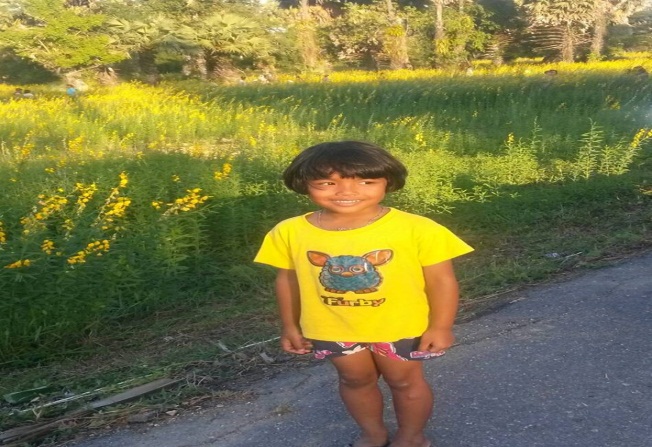 	และในวันที่  21พฤศจิกายน 2557เปิดหนังสือ Dream Destinations 2 “กาลครั้งหนึ่ง ความฝันผลิบาน  ด้วยความอิ่มเอม ชื่นชมทั้งคนทำ”  การท่องเที่ยวแห่งประเทศไทย และ ททท. สำนักงานหาดใหญ่ที่เลือกบรรจุความงดงามแบบบ้านๆ ที่มีเสน่ห์จับใจกลางทุ่งตาลโตนด ดอกปอเทืองที่ทุ่งปอเทือง ตำบลรำแดง อำเภอสิงหนคร จังหวัดสงขลาเข้าสู่ปฏิทินการท่องเที่ยวระดับประเทศ เดือนสิงหาคม ชมดอกปอเทืองที่บ้านรำแดง 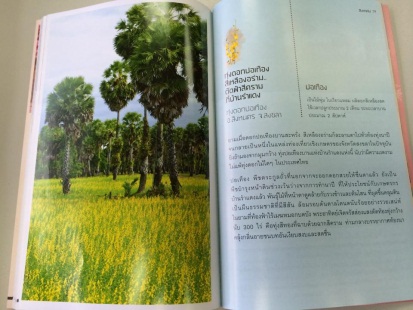 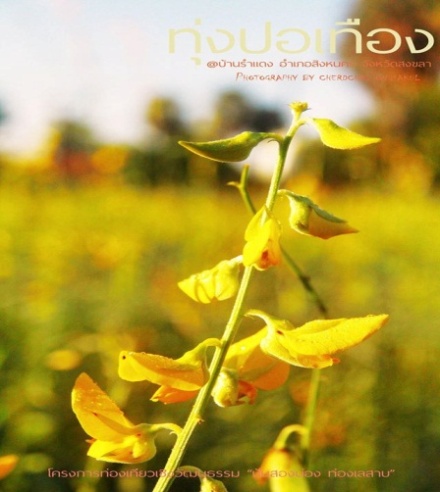 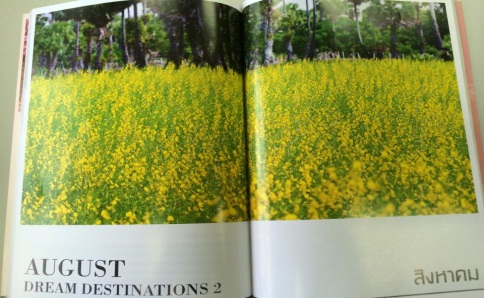 3 	องค์การบริหารส่วนจังหวัดสงขลา ได้จัดทำหนังสือ  Wonderful  Songkhla 50 ImpressiveDestinations : สงขลาเมืองมนต์เสน่ห์สองฝั่งทะเล 50 จุดหมายแห่งความประทับใจ  และทุ่งปอเทืองเป็นหนึ่งในแหล่งท่องเที่ยว จำนวน 50 แหล่งท่องเที่ยวที่น่าประทับใจในจังหวัดสงขลา ซึ่งควรค่าต่อการเผยแพร่และนำมาสู่การเป็นทรัพยากรด้านการท่องเที่ยวที่มากด้วยคุณค่าและเป็นที่ประทับใจของนักท่องเที่ยวทั้งในและต่างประเทศ		ทุ่งปอเทือง  ทุ่งสีทองมหัศจรรย์  ความงามแห่งท้องนาเมืองสงขลา“Po Thueang Fileld,the Spectacular Golden Field of Songkhla”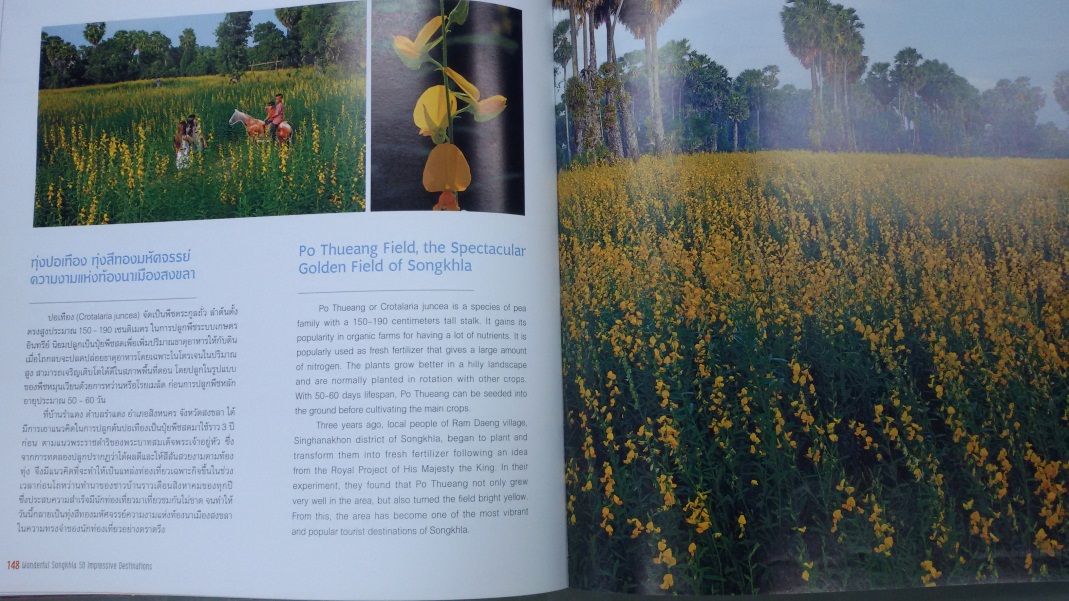 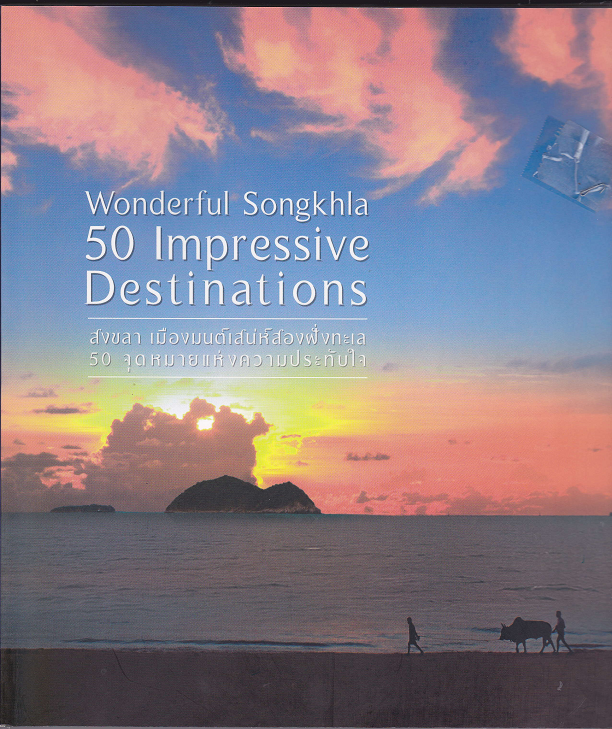 ………………………………………………………………………………………………………………………………………………….